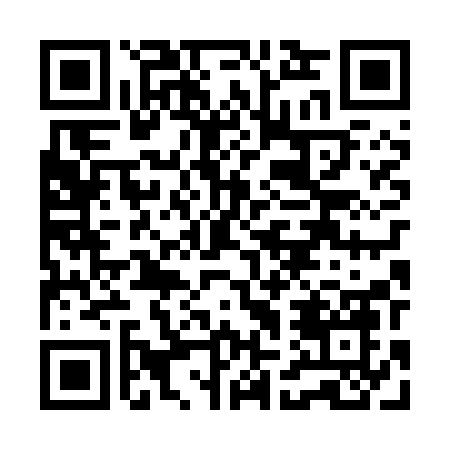 Prayer times for Mlodynin Maly, PolandMon 1 Apr 2024 - Tue 30 Apr 2024High Latitude Method: Angle Based RulePrayer Calculation Method: Muslim World LeagueAsar Calculation Method: HanafiPrayer times provided by https://www.salahtimes.comDateDayFajrSunriseDhuhrAsrMaghribIsha1Mon4:076:1112:425:087:149:102Tue4:046:0912:425:107:159:123Wed4:016:0612:415:117:179:154Thu3:586:0412:415:127:199:175Fri3:556:0212:415:137:219:206Sat3:525:5912:405:157:239:227Sun3:495:5712:405:167:249:258Mon3:455:5512:405:177:269:279Tue3:425:5212:405:187:289:3010Wed3:395:5012:395:207:309:3211Thu3:365:4812:395:217:329:3512Fri3:325:4512:395:227:339:3813Sat3:295:4312:395:237:359:4014Sun3:265:4112:385:257:379:4315Mon3:225:3812:385:267:399:4616Tue3:195:3612:385:277:409:4917Wed3:155:3412:385:287:429:5218Thu3:125:3212:375:297:449:5519Fri3:085:2912:375:317:469:5720Sat3:055:2712:375:327:4810:0021Sun3:015:2512:375:337:4910:0322Mon2:575:2312:375:347:5110:0723Tue2:545:2112:365:357:5310:1024Wed2:505:1912:365:367:5510:1325Thu2:465:1612:365:377:5610:1626Fri2:425:1412:365:397:5810:1927Sat2:385:1212:365:408:0010:2328Sun2:345:1012:365:418:0210:2629Mon2:305:0812:355:428:0410:3030Tue2:265:0612:355:438:0510:33